®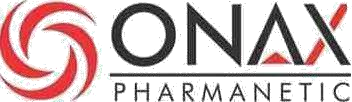       (A DIVISION OF AVAIL HEALTHCARE PVT.LTD)    (AN ISO 9001:2008 CERTIFIED CO.)HEAD OFFICE: A/3-SHRI KRISHANA NAGAR, BORIVALI (EAST), MUMBAI-66 CORPORATE OFFICE E- 181FIRST FLOOR PHASE-1 TRANSPORT NAGAR                 LUCKNOW-226012, (UTTER PRADESH)PHONE NO-05224022186 MOB. NO- 08960510555E-mail: onaxpharmanetic@gmail.comTABLET SECTIONCAPSULE SECTIONSOFTGEL CAPSULE SECTIONLIQUID SECTIONINJECTION SECTIONGENRAL SECTIONSANITIZERS.NoPRODUCTCOMPOSITIONPACKINGPACKING1ONAXFIX-200Cefexime 200mg, Lactic acid bacillus tablet10*10ALLU-ALLU2ONAXFIX-OCefexime 200mg, Ofloxacin 200mg+ Lactic acid bacillus10*10ALLU-ALLU3ONAXCLAV-625Amoxycillin 500mg, Clavulanic Acid125mg, Lactic Acid Bacillus (Mono+outer carton)1*6*10ALLU -ALLU4ONAXCLAV-625Amoxycillin 500mg, ClavulanicAcid 125mg, Lactic Acid Bacillus (Mono+outer carton)1*10*10ALLU-ALLU5ONE FENAC-PAceclofenac 100mg , Paracetamol 325mg.20*10ALLU-ALLU6ONE FENAC-PAceclofenac 100mg, Paracetamol 325mg.20*10BLISTER7ONE FENAC-SPAceclofenac 100mg, Paracetamol 325mg, Serratiopeptidase 15mg.10*10ALLU-ALLU8ONE FENAC-MRAceclofenac 100mg, Paracetamol325mg, Chlorzoxazone 250mg.20*10ALLU-ALLU9ONAXNIM-PNimesulide 100mg, Paracetamol 325mg.20*10BLISTER10OBOTIX-200Ofloxacin 200mg.10*10ALLU-ALLU11OBOTIX-OZOflaxacin 200mg, Ornidazole 500mg.10*10BLISTER12XYTICOLDParacetamol 325 mg , Levocetirizine diHCL 5 mg , Phenylephrine HCL 2.5 mg,50*10BLISTER13XYTICOLD TOTALParacetamol I.P. 325mg, Phenylephrine HCL I.P. 5mg, Cetrizine HCL I.P. 5mg, Ambroxol HCL I.P. 30mg.50*10BLISTER14AZI ONAXAzithromycin 500mg + Lactic Acid Bacillus2*6*5BLISTER15OSTIONAXCalcium Citrate 1250Mg, Calcitriol 0.25 Mcg,Magnesium Oxide 100 Mg,Zincsulphate Monohydrate 4 Mg, VITIMINE D3 200MG10*15BLISTER16XYTICETCetirizine 10mg50*10BLISTER17XYTICET-LLevocetrizine 5mg20*10ALLU-ALLU18XYTICET- LMLevocetirizine 5MG , Montelukast 10MG10*10ALLU-ALLU19PEONAX-500Paracetamol 500 MG50*10BLISTER20PEONAX-650Paracetamol 650 MG20*10BLISTER21ONAXFER-XTFerrous Ascorbate 100 Mg, Folic Acid 1.5 Mg. Zinc SulphateMonohydrate 61.8 Mg (Mono Carton + outer carton)1*10*10ALLU-ALLU22DEONAX- GOLDENDiclofenac Potassium 50mg , Paracetamol 325mg.50*10BLISTER23DEONAX- GREENDiclofenac Potassium 50mg, Paracetamol 325mg.20*10BLISTER24ONAX-RELIEF-REDDiclofenac Potassium 50mg, Paracetamol 325mg25*2*10BLISTER25VITONAX-CVitamin-C chewable15*10POLLY26VITONAX-CVitamin-C chewable10*10POLLY27VITONAX-C PLUSVitamin-C, Vitamin D3 & Zinc chewable10*15POLLY28ZOXZOL-150Fluconazole 150 mg10*3BLISTER29DEFONAX-6Deflazacort 6mg10*10ALLU-ALLU30ONAXRIB-DSRRabeprazole sodium 20mg,Domperidone 30mg SR.10*10ALLU- ALLU31ONE PANTA-DSRPantoprazole 40mg, Domperidone30mg SR.10*10ALLU-ALLU32LOKX REDLycopene(10%)7500 Mcg, Grape Seed Extract 25 Mg, Vit-A 2500 I.U.,Vit-E 10 I.U., Vit-C (Coated) 50 Mg,Zinc Sulphate 61.8Mg, Selenium 70 Mcg10*10ALLU- ALLU33ONAXVITMultivitamin CAP.10*10ALLU- ALLU34ONAXVITMultivitamin CAP10*10BLISTER35ONEXZOLE-20Omeprazole 20mg30*10ALLU- ALLU36ONEXZOLE-DOmeprazole 20mg , DOMPRIDONE 10 mg30*10ALLU-ALLU37ONENZYMEEnzyme20*10ALLU-ALLU38OXTRAZOLE- 100Itraconazole 100 mg.1*4*10ALLU-ALLU39OXTRAZOLE- 200Itraconazole 200 mg.1*4*10ALLU-ALLU40ONAXVIT-FORTLycopene(10%) 5000mcg, Methylcobalamin 750mcg,co-Enzyme Q 10 5000mcg,Omega-3 Fatty Acid 300mg,Alpha Lipoic Acid500mg, Folic Acid 1 mg, Vitamin A 2500 I.U.,Vitamin D3 500 I.U.,Vitamin E 200 mg.Ferric Ammonium Citrate 50 mg, zinc 10mg,Magnessium 3 mg, Potassium 2mg, manganese 0.5 mg, copper 0.5 mg, Lodine 0.1 mg, Ginseng 50 mg.1*10*10ALLU- ALLU41ONAXVIT PLUSGinkgo Biloba, Ginseng,Green Tea Extract Garlic, Lycopene,Omega 3 Fatty Acid,ALA with Multivitamin and Multiminerals Capsules1*10*10ALLU- ALLU42ONAXFERFerrous Ascorbate 100Mg, Methylfolate 1 Mg, Methylcobalamin 1500 Mg, Zinc 7.5 Mg, PyridoxineHCL 10 Mg ,Benfotiamine 150 Mg,Vitamin D3 1000 I.U.,Excipients q.s.1*10*10ALLU- ALLU43VICOTIVAOmega 3 fatty acid, Green tea Extact, Ginkgobiloba,Ginseng,Grape SeedExtract,Antioxtident,Vitamin, Minerals,Trace Elements.1*10*10ALLU- ALLU44BEONAXlactic acid Bacillus and B-Complex20*20POLLY45LOKX RED PLUS SOFTGELLycopene, vitamin- C & vitamin- E, Copper, Chromium, Zinc, Selenium & Manganese softgel capsule1*10*10BLISTER46OSTIONAX-M -SoftgelCalcium Citrate Malate,VitaminB12,Derivative(methylcobalamin),Folic Acid,Vitamin D Derivative (Calcitriol),Vitamin B6 Softgel Capsules1*10*10BLISTER47ONAXVIT- 4G SOFTGELTaurine 50mg, Astaxanthin 1.8mg, Lycopene 5000mcg, Ginkgo Biloba Extract 15mg, Grape Fruit Seed Extract 15mg, Green Tea Extract 10mg, Ginseng Extract 25mg, Selenium 100mcg, Zinc Sulphate 7.5mg, Flaxseed oil 100mg, Biotin 30mcg, Benfotiamine 2mg, Magnesium 30mg, Chromium Picolinate 75mcg, L-Leucine 18.3mg, L-isoleucine 5.9mg, L- Valine 6.7mg (Mono+Outer+Carton)1*10*10BLISTER48ONAXVIT -7G SOFTGEL7G softgel capsule1*10*10BLISTER49ONAXVIT- 9G SOFTGEL9G softgel capsule1*10*10BLISTER50ONAXVIT- 11G SOFTGEL11G softgel capsule1*10*10BLISTER51ONAX-RICH SOFTGELMultivitamin, Multimineral & Antioxidant capsule1*10*10BLISTER52VITONAX- GOLD SOFTGELGinsing, Multivitamin, Multimineral & Antioxidant1*10*10BLISTER53ONAXFERFERRIC Amm.CETRATE 250MG,ELEMENTAL IRON 50MG,VITAMIN B12 5.0 MG, FOLIC ACID 0.5MG, SORBITO; SOLUTION 70%300MLPET BOTTLE54ONAXFER-XTFerrous Ascorbate 30mg, Folic Acid, 500mcg, Zinc Sulphate 7.5mg.200MLPET BOTTLE55HEPTONEXLIVER TONIC200MLPET BOTTLE56HEPTONEX-SSillymarine 70mg, Thiamine 2mg, Riboflavin 1.5mg, Pyridoxine 1.5mg, Nicotinamide 20mg, D- Panthenol 5mg, Cynocobalamine 1mcg, Energy 8 kacl, Carbohydrate 1.9 gm, Fat 30 mg, Protein 50 mg200 MLPET BOTTLE57VITONAX-CVitamin-C, Vitamin-E, Vitamin-B6 & zinc200MLPET BOTTLE58OSTIONAXCalcium carbonate Equivalent to elemental calcium 250 mg & vitamin D3 125 I.U.200MLPET BOTTLE59CYTEE-PYTEECyproheptadine Hydrochloride 2mg, Tricholine Citrate solution (65%) 275 mg.200MLPET BOTTLE60ONENZYMEPapain 100mg,Fungal, Diastase(1:75) 100 mg, vit- B1 1mg, Vit –B2 1mg, Vit- B6 0.5mg, Niacinamide 8mg200MLPET BOTTLE61ONAXVITEach 5ml contains- Vit-A 5000 IU, Carbohydrate 4.8gm, Fat 1.5mg, Energy 10.3 kcal, L-lysine mono HCL 70mcg, Riboflavin 1.5mg, Biotin 30mcg, Elemental Selenium 20mcg, Niaciamide 15mg, Inositol 10mg, Vit-B6 1mg, Vit- D3 5mcg, Idodine 50 mcg, Chromium 10mcg200MLPET BOTTLE62ONAXVIT-LB- complex with L-lysine200MLPET BOTTLE63UTEONAXUterine Tonic200MLPET BOTTLE64UTEONAX CARDIALUterine tonic & capsule, combo pack450MLPET BOTTLE65ARCHI CARDIALUterine tonic & capsule, combo pack300MLPET BOTTLE66LOKX REDLycopene 6% 2000 mcg, vit A 2500iu, vit E Acetate 10 iu, folic acid 1.5 mg, selenium 35 mcg, zinc 3 mg, iodine 100 mcg, copper 500mcg,vit B1 2mg, vit B2 3mg, vitB61.5mg, SUGAR FREE200MLPET BOTTLE67GASMEETGas syrup200 MLPET BOTTLE68XYTICET-XAmbroxol Hydrochloride IP 15 Mg,Terbutaline Sulphate IP 1.25 Mg,Guaiphensin IP 50 Mg, MentholIP 2.5 Mg100 MLPET BOTTLE69XYTICET-DDextromethorphan HCL IP 10Mg, Cetirizine HCL 2.5mg, guaiphenisen 50mg, menthol 1.5mg100 MLPET BOTTLE70ONE FENAC-PAceclofenac 50MG, Paracetamol 125mg60MLPET BOTTLE71PEONAX-125Paracetamol-125mg SUSP60MLPET BOTTLE72PEONAX-250Paracetamol-250mg SUSP60MLPET BOTTLE73XYTICET-LLevocetrizine Dihydrochloride I.P. 2.5 Mg60 MLPET BOTTLE74XYTICET-LMLevocetrizine Dihydrochloride I.P. 2.5 Mg, Montelukast Sodium IP 4 Mg60 MLPET BOTTLE75XYTICOLDParacetamol 125mg, Phinyephrinhcl 5mg Cpm 0.5 mg Sodium citrate 60mg Methnol 1mg60MLPET BOTTLE76OBOTIX-MOfloaxacin 50 mg, Metronidazole 125 mg60 MLPET BOTTLE77ONAXFIX-D/SCefexime 50mg D/S30MLPET BOTTLE78ONAXFIX-D/S WithWaterCefexime 50mg D/S With Water30MLPET BOTTLE79ONAXCLAVAmoxycillin 200mg, Clavulanic Acid28.5 mg (glass bottle)30MLPET BOTTLE80ONAXCLAV-D/SAmoxycillin 200mg, Clavulanic Acid28.5 mg (with sterile water)30MLPET BOTTLE81DEFONAX-6Deflazacart 6 mg30 MLPET BOTTLE82MAGONAX- MPSHydroxide gel I.P. 200mg, Magnesium hydroxide I.P. 200mg,Simethicone I.P. 25mg.(Elachi flavor)170MLPET BOTTLE83MAGONAX- MPSHydroxide gel I.P. 200mg, Magnesium hydroxide I.P. 200mg,Simethicone I.P. 25mg.(Mint flavor)170MLPET BOTTLE84ONAXZONE- 1 GMCeftriaxone 1 GMVAILSINGLE85ONAXZONE – 250Ceftriaxone 250 MGVAILSINGLE86ONAXZONE – 500Ceftriaxone 500 MGVAILSINGLE87ONAXZONE - 1.5 GMCeftriaxone 1 GM + Sulbactum 500 MGVAILSINGLE88ONAXZONE - 375Ceftriaxone 250 GM + Sulbactum 125 MGVAILSINGLE89ONAXZONE - 750Ceftriaxone 500 GM + Sulbactum 250 MGVAILSINGLE90ONAXVIT PLUSMethylcobalamin, Pyridoxine hydrochloride & Niacinamide injectionVAILSINGLE91CYDCO- 25Nandrolone Decanoate 25 mgDISPOAMP.92CYDCO- 50Nandrolone Decanoate 50 mgDISPOAMP.92ONE-PANTA - 40 IVPantoprazole 40mgVIALSINGLE93BIZOTICProtein Powder With DHA 250MGChocolate Floavor.200gmPET BOTTLE94ONAXVIT DROPSMultivitamin drops30 MLPET BOTTLE95ONENZYME DROPEnzyme Drops30 MLPET BOTTLE96OSTIONAX –D3Cholecalciferol 800 I.U. Vitamin D3 Drops.30 MLPET BOTTLE97OBOTIX- IT CREAMOfloxacin, Ornidazole, Itrazonazole & Clobetasol Propionate cream15 gmPET BOTTLE98GERMONAX LOTIONAntiseptic lotion100MLPET BOTTLE99TANKOLO-100 MLSanitizer- Gel base (70% alcohol based)100 MLPET BOTTLE100TANKOLO- 200 MLSanitizer- Gel base (70% alcohol based)200 MLPET BOTTLE101TANKOLO- 500MLSanitizer- Gel base (70% alcohol based)500 MLPET BOTTLE102TANKOLO- 5 LITERSanitizer- liquid base (70% alcohol based)5 LITERPET BOTTLE